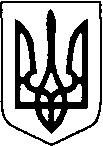 УКРАЇНАСОЛОТВИНСЬКА СЕЛИЩНА РАДАІВАНО-ФРАНКІВСЬКИЙ РАЙОН ІВАНО-ФРАНКІВСЬКА ОБЛАСТЬРОЗПОРЯДЖЕННЯ02  грудня 2021 року                 смт. Солотвин                           № 250Про скликання  позачергової  сесії Солотвинської селищної ради восьмого  демократичного скликанняВідповідно до статі 46  Закону України «Про місцеве самоврядування в Україні», враховуючи постанову Кабінету Міністрів України від 09 грудня 2020 р. № 1236 «Про встановлення карантину та запровадження обмежувальних протиепідемічних заходів з метою запобігання поширенню на території України гострої респіраторної хвороби COVID-19, спричиненої коронавірусом SARS-CoV-2» (зі змінами):Скликати позачергову сесію Солотвинської селищної ради  7  грудня 2021 року о  10 годині в залі  Будинку культури з порядком денним:1) Про внесення змін до бюджету Солотвинської селищної територіальної громади на 2021 рік.     	2) Інші питання. На сесію запрошуються депутати обласної та районної рад, керівники установ, підприємств організацій, старости. З метою мінімізації ризиків поширення інфекційного захворювання COVID-19 депутатам, працівникам селищної ради та особам, які братимуть участь у підготовці і проведенні пленарного засідання селищної ради, дотримуватись усіх норм та правил протиепідемічних заходів.Селищний голова                                                                    Манолій ПІЦУРЯК 